Rectorat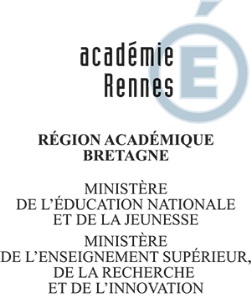 Division des PersonnelsDes EtablissementsPrivés(DPEP1)DEMANDE DE DISPONIBILITÉ DE DROIT (Renouvellement)(Article R.914-105 du code de l’éducationNote de service n°2019-130 du 24-09-2019)Année scolaire 2020-2021 (doit être accompagnée des pièces justificatives)Je soussigné(e) (Nom – Prénom) :   Dernier établissement d’affectation (Etablissement - Nom et Ville) :En qualité de : Sollicite à compter du 1er septembre 2020 pour l’année scolaire 2020-2021une disponibilité de droit pour le motif suivant : Pour élever un enfant de moins de huit ans Pour donner des soins à un enfant à charge, au conjoint, au partenaire avec lequel il est lié par un PACS, à un ascendant à la suite d’un accident ou d’une maladie grave ou atteint d’un handicap nécessitant la présence d’une tierce personne Pour suivre son conjoint ou le partenaire avec lequel il est lié par un PACS lorsque celui-ci est astreint à établir sa résidence habituelle, en raison de sa profession, en un lieu éloigné du lieu d’exercice du maître Pour se rendre dans les départements d’outre-mer, les collectivités d’outre-mer, en Nouvelle-Calédonie ou à l’étranger en vue de l’adoption d’un ou de plusieurs enfants Pour exercer un mandat d’élu localA, , le Signature :